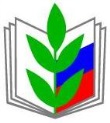 ОБЩЕРОССИЙСКИЙ ПРОФСОЮЗ ОБРАЗОВАНИЯКУРСКАЯ ОБЛАСТНАЯ ОРГАНИЗАЦИЯ ПРОФЕССИОНАЛЬНОГО СОЮЗА РАБОТНИКОВ НАРОДНОГО ОБРАЗОВАНИЯ И НАУКИ РОССИЙСКОЙ ФЕДЕРАЦИИ(Курская областная организация Общероссийского Профсоюза образования)Президиум ПОСТАНОВЛЕНИЕО назначении Профсоюзной стипендии студентам–профсоюзным активистамс августа 2022 года по январь 2023 года В соответствии с решением президиума Курского обкома Профсоюза работников народного образования и науки от 26 февраля 2014 г., Положением о профсоюзной стипендии Курской областной организации Профсоюза работников народного образования и науки РФ с изменениями и дополнениями, на основании представленных профкомами студентов  образовательных организаций  высшего  образования и профессиональных образовательных организаций материаловПрезидиум обкома ПрофсоюзаП О С Т А Н О В Л Я Е Т:Назначить Профсоюзную стипендию следующим студентам:2. Обкому Профсоюза выплачивать стипендии на расчетные счета первичных профсоюзных организаций ВУЗов, стипендиатов из профессиональных образовательных организаций за счет средств бюджета Курской областной организации Общероссийского Профсоюза образования с 01 августа 2022 года по 31 января 2023 года ежемесячно в размере 2000 рублей для первичных профсоюзных организаций студентов  образовательных организаций  высшего  образования и 1000 рублей для первичных профсоюзных организаций студентов профессиональных образовательных организаций.3. Председателям первичных профсоюзных организаций ОБПОУ «Курский педагогический колледж» Н.В. Карпиловой, ОБПОУ «Обоянский гуманитарно-технологический колледж» М.В. Жуковой, ОБПОУ «Областной многопрофильный колледж им. Д. Гранина» В.И. В.С. Чечко, ОБПОУ «Курский автотехнический колледж» С.В. Тимониной, ОБПОУ «Советский социально-аграрный техникум им. Клыкова», и.о. И.П. Савина обеспечить торжественное вручение сертификатов на получение Профсоюзной стипендии стипендиатам.4. Председателям первичных профсоюзных организаций Курского государственного университета Н.Ю. Татаринцевой, Юго-Западного государственного университета, А.В. Тимошенко обеспечить торжественное вручение Профсоюзной стипендии стипендиатам и соответствующих сертификатов.5. Контроль за выполнением постановления возложить на зам. председателя обкома Профсоюза Металиченко С.С.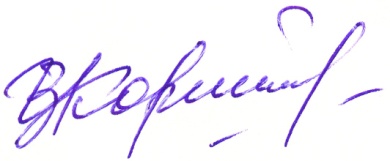 Председатель Курской областнойорганизации Профсоюза						И.В. Корякина     30 сентября 2022г. г. г. Курск          № 19-16№Наименование ОУРуководитель ОУ и председатель ППО Кандидаты на назначение профсоюзной стипендии1Курский государственный университетХудин А.Н.Татаринцева Н.Ю.Требесова Каролина Дмитриевна - студентка 4 курса художественно-графического факультета КГУ, председатель профбюро факультета;Бурцева Мария Владимировна - студентка 4 курса филологического факультета КГУ, зам. председателя профбюро факультета;Сергеева Алина Николаевна - студентка 4 курса юридического факультета КГУ, председатель профбюро факультета 2Юго-Западный государственный университетЕмельянов С.Г.Тимошенко А.А.Непочатых Карина Александровна - студентка группы АР-02б факультета строительства и архитектуры, председатель профбюро факультета;Опимах Артем Тимурович - студент группы ЭН-11б факультета строительства и архитектуры, председатель профбюро факультета;Евтеев Иван Николаевич - студент группы ВМ-12б факультета фундаментальной и прикладной информатики, председатель профбюро факультета3ОБПОУ  «Курский педагогический колледж»Бондарева О.И.Карпилова Н.В.Конорева Анна Александровна - студентка 2Б группы, специальность «Преподавание в начальных классах», член комиссии по организационно – массовой работе;Бурцев Иван Михайлович - студент 4Ж группы, специальность «Физическая культура», член комиссии по спортивно - оздоровительной работе4ОБПОУ «Обоянский гуманитарно-технологический колледж»Парахин Ю.С.Жукова М.В.Гончарова Юлия Юрьевна – студентка 3 курса отделения «ИЗО-искусство и черчение», ответственный за информработу в профкоме;Козинов Кирилл Сергеевич – студент 3 курса отделения «Пожарная безопасность», председатель социально-правовой комиссии5ОБПОУ «Областной многопрофильный колледж им. Д. Гранина» Ильина О.А.Чечко В.С.Разинькова Дарина Николаевна - студентка группы 4 д, дошкольное отделение), профгрупорг;Фаузель Ирина Петровна – студентка группы 3-о, политехническое отделение, операционная деятельность в логистике, профгрупорг6ОБПОУ «Курский автотехнический колледж»Салтанов А.В.Тимонина С.В.- Тимофеев Андрей Евгеньевич – студент 3 курса,  специальность «Автомеханик», член культурно-массового сектора;- Алибекова Дарья Шамильевна – студентка  3 курса,  специальность «Организация перевозок и управление на транспорте», член учебного сектора;- Тренев Евгений Михайлович - студент 4 курса специальности «Сварочное дело», член волонетского сектора профкома студентов7ОБОПУ «Советский социально-аграрный техникум им. В.М. Клыкова»МироновА.Д.и.о. Савина И.П.- Ревенкова Валерия Александровна - студентка 3 курса, специальность «Продавец-контролер», профорг группы;
- Аносов Дионисий Владимирович - студент 2 курса, специальность «Мастер по ремонту и обслуживанию автомобилей», профорг группы.